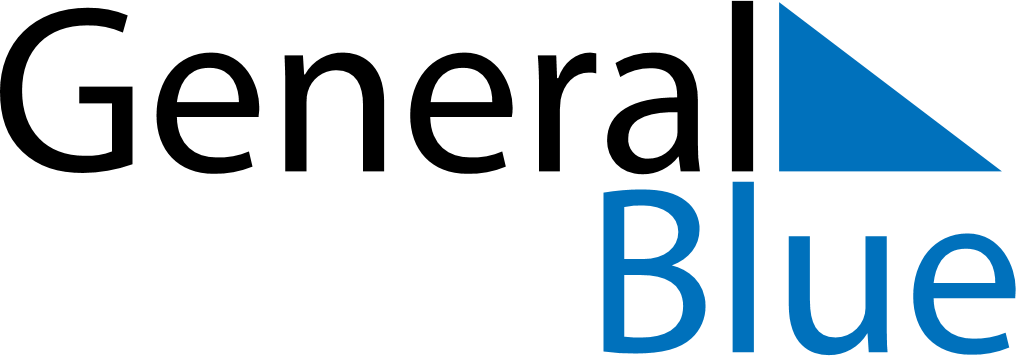 August 2023August 2023August 2023August 2023NamibiaNamibiaNamibiaMondayTuesdayWednesdayThursdayFridaySaturdaySaturdaySunday1234556789101112121314151617181919202122232425262627Heroes’ DayHeroes’ Day28293031